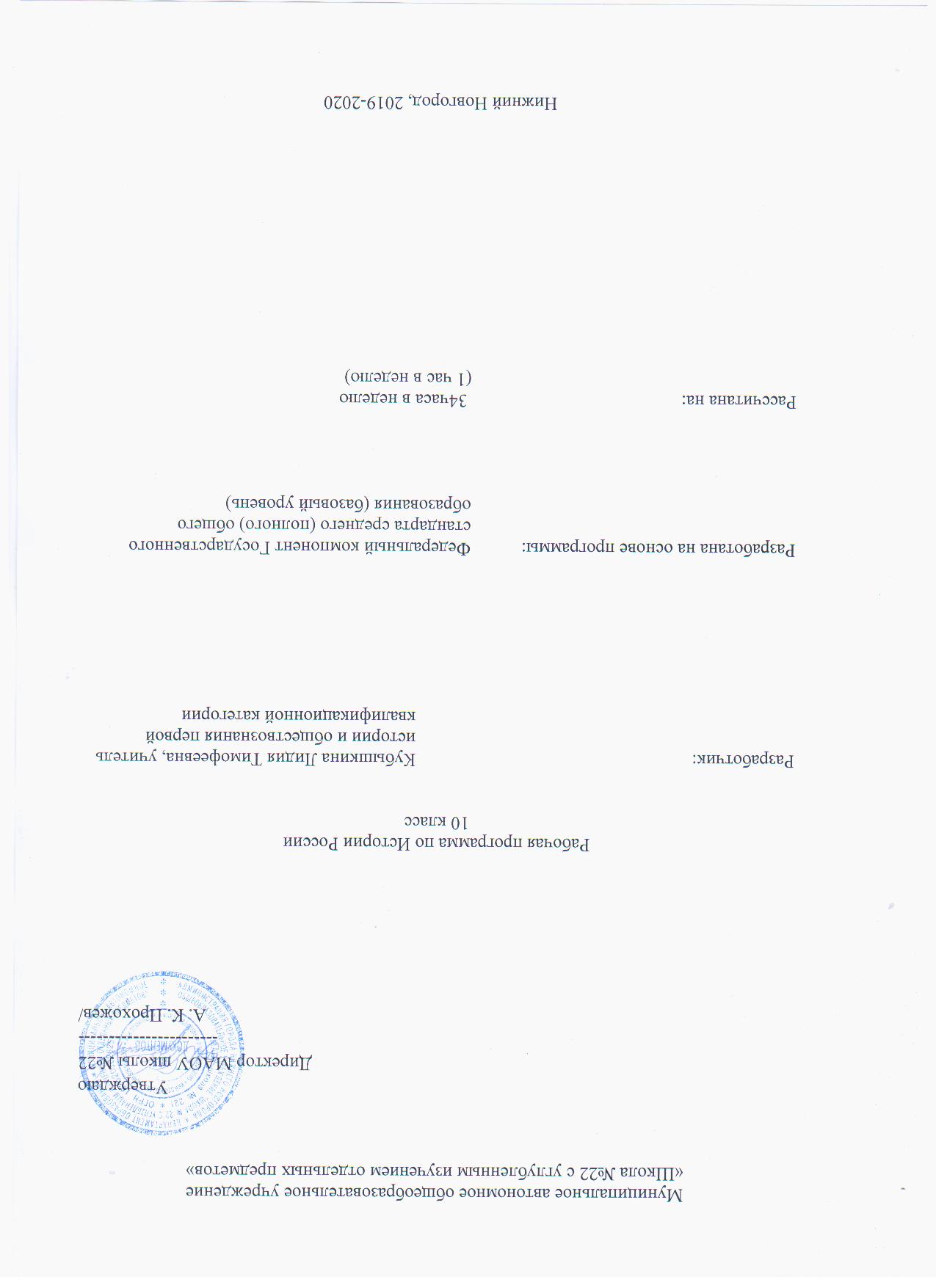 Пояснительная запискаРабочая программа по курсу «История России» для 10 классов МАОУ «Школа №22 с углубленным изучением отдельных предметов» составлена на основе федерального компонента Государственного стандарта среднего (полного) общего образования, программы:  Борисов Н.С., Левандовский А.А.    История России с древнейших    времен до конца XIX в.,  10 класс.   Базовый уровень // Программы   общеобразовательных учреждений.    История. Обществознание. 10 – 11    классы. – М.: Просвещение, 2010. Программа является составной частью учебно-методического комплекта по курсу истории России для 10 класса общеобразовательных учреждений и отражает особенности структуры и содержания учебников для 10 класса Н. С. Борисова «История России с древнейших времен до конца XVII века» и А. А. Левандовского «История России XVIII—XIX веков». Особенностью курса истории, изучаемого на ступени среднего (полного) общего образования, является его непосредственная связь с задачами образования и организацией довузовской подготовки учащихся. В связи с этим предполагается развитие у учащихся навыков, личностных качеств, необходимых для успешного продолжения обучения в высшей школе. Изучение истории направлено на более глубокое ознакомление учащихся с социокультурным опытом человечества, исторически сложившимися мировоззренческими системами, ролью России во всемирно-историческом процессе, формирование у учащихся способности понимать историческую обусловленность явлений и процессов современного мира.Данный учебный предмет входит в область гуманитарных наук. Изучение истории в старшей школе направлено на достижение следующих целей: • воспитание гражданственности, национальной идентичности, развитие мировоззренческих убеждений учащихся на основе осмысления ими исторически сложившихся культурных, религиозных, этнонациональных традиций, нравственных и социальных установок, идеологических доктрин; расширение социального опыта учащихся при анализе и обсуждении форм человеческого взаимодействия в истории; • развитие способности понимать историческую обусловленность явлений и процессов современного мира, критически анализировать полученную информацию, определять собственную позицию по отношению к окружающей действительности, соотносить ее с исторически возникшими мировоззренческими системами; • освоение систематизированных знаний об истории человечества и элементов философско-исторических и методологических знаний об историческом процессе; подготовка учащихся к продолжению образования в области гуманитарных дисциплин, научному пониманию роли и места истории в системе общественных дисциплин; • овладение умениями и навыками комплексной работы с различными типами исторических источников, поиска и систематизации исторической информации как основы решения исследовательских задач; • формирование ответственности за историческое образование и историческое мышления - способности рассматривать события и явления с точки зрения их исторической обусловленности, умения выявлять историческую обусловленность различных версий и оценок событий прошлого и современности; определять и аргументировано представлять собственное отношение к дискуссионным проблемам истории. Изучение истории основывается на проблемно-хронологическом подходе и принципах системного исторического анализа. Основное содержание программыРаздел  1. Древнерусское государство в IX—XIII вв. (8 ч)      Восточные славяне в VI—IX вв. Образование Древнерусского государства. Территория России до появления восточных славян. Происхождение славян, их расселение. Освоение славянами Восточной Европы. Хозяйственная деятельность восточных славян: земледелие, торговля. Язычество древних славян. Перемены в общественных отношениях у восточных славян в VI—IX вв. и предпосылки образования государства. Проблемы происхождения Древнерусского государства и названия «Русь». Призвание варягов. Норманнская теория. Объединение Новгорода и Киева под властью Олега.       Основные понятия: союз племен, соседская община, язычество, норманнская теория, полюдье, дань.       Киевская Русь. Деятельность первых русских князей (и княгини) Олега, Игоря, Ольги, Святослава, Владимира, Ярослава Мудрого. Развитие государственности. Государственное управление, роль князей и веча. Княжеская дружина. Социальная структура древнерусского общества. Русская Правда как источник по изучению социальной структуры общества. Крещение Руси и его значение. Народные движения и заговоры аристократии. Усложнение межкняжеских отношений, усобицы сыновей Ярослава Мудрого. Восстановление относительного единства Руси при Владимире Мономахе. Основные направления внешней политики Киевской Руси: южное (войны и мирные отношения с Византией), юго-западное (борьба с Хазарским каганатом, набегами печенегов, половцев), западное (дипломатические отношения с европейскими странами), северо-западное (походы русских князей в Прибалтику). Причины распада Киевской Руси.       Основные понятия: раннефеодальное государство, раннефеодальная монархия, феодальная рента, вотчина, бояре, внеэкономическое принуждение, «лествичная система», вече, дружина.Культура Киевской Руси. Особенности древнерусской культуры: связь с религиозным культом, анонимность, отличие от средневековой культуры Западной Европы. Фольклор, былины и их герои. Создание славянской письменности Кириллом и Мефодием. Распространение письменности на Руси. Первые русские книги: Остромирово Евангелие, Изборник Святослава и др. Летописи. Нестор и его «Повесть временных лет». «Слово о Законе и Благодати» Илариона. Жития первых русских святых. Архитектура. Первые русские каменные постройки: Десятинная церковь в Киеве, Софийские соборы в Киеве, Новгороде, Полоцке. Древнерусская живопись.       Основные понятия: культура, фольклор, былины, изборник, летописи, житие, крестово-купольный храм, икона, иконопись, мозаика, фреска.       Русские земли в XII—XIII вв. Наследники Киевской Руси. Причины наступления периода раздробленности Руси. Положительные и отрицательные последствия раздробленности. Характерные черты политического строя отдельных русских земель. Владимиро-Суздальская Русь, особенности края и его колонизация славянами. Развитие Владимиро-Суздальской Руси в годы правления Юрия Долгорукого, Андрея Боголюбского и Всеволода Большое Гнездо. Новгородская боярская республика: государственное устройство, политическая жизнь, объединения жителей. Галицко-Волынское княжество: борьба князей с боярством. Деятельность князей Ярослава Осмомысла, Романа Мстиславича и Даниила Галицкого.       Основные понятия: феодальная раздробленность, княжеский домен, вотчинное земледелие, удел, боярская республика, аристократия, корпоративные интересы.       Культура Руси XII — начала XIII в. Расцвет летописания, появление летописей в различных землях. Литература. «Слово о полку Игореве» — шедевр древнерусской литературы. «Слово» и «Моление» Даниила Заточника. «Слово о погибели Русской земли». Каменное зодчество Владимиро-Суздальской Руси (Спасо-Преображенский собор в Переславле-Залесском, Золотые ворота, Успенский и Дмитриевский соборы Владимира, церковь Покрова на Нерли, Георгиевский собор в Юрьеве-Польском и др.). Архитектура Чернигова, Новгорода. Иконопись. Фрески.       Основные понятия: летописный свод, «слово», башнеобразный храм.       Монгольское нашествие. Русские земли под властью Золотой Орды. Образование Монгольского государства, причины завоевательных походов. Создание Чингисханом мощной армии. Битва на Калке. Поход Батыя на Северо-Восточную Русь, взятие городов, разорение земель. Взятие Киева и поход Батыя на запад. Причины завоевания русских земель. Значение борьбы Руси против монгольских завоевателей. Нападения западноевропейских рыцарей на Северо-Западную Русь. Победы Александра Невского на Неве и Чудском озере, отражение угрозы агрессии с Запада. Образование Золотой Орды, установление ордынского владычества над Русью. Политика Александра Невского по отношению к Золотой Орде. Сущность и содержание ордынского ига. Последствия монгольского завоевания для истории России.       Основные понятия: монгольское завоевание, кочевой феодализм, ордынское иго.Раздел 2. Образование единого Русского государства в XIV—XV вв. (3 ч)      Усиление Московского княжества в XIV — первой половине XV в. Различные судьбы русских земель после монгольского нашествия. Русские земли в составе Великого княжества Литовского. Борьба за первенство в Северо-Восточной Руси. Московское княжество. Деятельность князей Даниила Александровича и Юрия Даниловича. Борьба Москвы и Твери. Князь Иван Калита. Отношения с Золотой Ордой. Причины возвышения Москвы. Начало правления Дмитрия Донского. Дальнейшее усиление Москвы. Войны с Литвой. Ослабление Золотой Орды. Открытый вызов Орде со стороны Московского княжества. Битва на Воже. Подготовка к решающему столкновению. Роль Православной церкви. Деятельность митрополита Алексея и Сергия Радонежского. Куликовская битва и ее значение. Нашествие Тохтамыша и восстановление ордынского ига. Значение деятельности Дмитрия Донского. Присоединение земель к Московскому княжеству. Правление Василия I. Василий II и феодальная война. Обретение автокефалии Русской православной церкви.       Основные понятия: религиозный центр, национальное самосознание, общежительный устав, феодальная война, уния, автокефалия.       Завершающий этап создания единого Русского государства (вторая половина XV – начало XVI в.) Начало правления Ивана III. Завершение присоединения большинства русских земель к Московскому княжеству. Покорение Новгорода. Битва на Шелони. Присоединение Твери. Ликвидация мелких княжеств и уделов. Продвижение на Урал и в Западную Сибирь. Сущность ересей и политика Ивана III по отношению к еретикам. Судебник 1497 г. и его значение для укрепления единого государства. Начало формирования системы крепостного права. Этапы закрепощения крестьян. Причины создания крепостнической системы. Становление поместного землевладения и его роль в укреплении государства. Внешняя политика Ивана III. Походы на Казань. Стояние на Уфе. Свержение ордынского ига. Войны с Великим княжеством Литовским и присоединение западнорусских земель. Борьба в Прибалтике. Предпосылки, причины и особенности образования единого Русского государства. Начало складывания самодержавия.       Основные понятия: единое Русское государство, централизация, поместье, помещик, дворянин, Боярская дума, Судебник, крепостное право, самодержавие, ересь.       Культура Руси XIV—XV вв. Литература: повести о борьбе с монгольскими завоевателями, памятники Куликовского цикла («Задонщина», «Сказание о Мамаевом побоище»), жития святых, «хождения», летописи. Деревянное зодчество. Московская архитектура. Роль итальянских архитекторов в развитии русского зодчества. Перестройка Московского Кремля. Особенности архитектуры Новгорода и Пскова. Живопись. Творчество Феофана Грека, Андрея Рублева и Дионисия.       Основные понятия: повесть, Куликовский цикл, «хождение».Раздел  3. Россия в XVI—XVII вв. (5 ч)     Россия в XVI столетии. Территория и население России в XVI в. Факторы, оказывавшие положительное и отрицательное влияние на развитие сельского хозяйства, ремесла, торговли. Изменения в положении различных сословий России. Правление Василия III. Формирование московской идеологии: споры иосифлян и нестяжателей, теория «Москва — Третий Рим». Правление Елены Глинской и ее реформы. Последствия боярского правления. Начало правления Ивана Грозного. Восстание в Москве. Венчание на царство. Реформы Избранной рады и их значение. Государственный строй. Зарождение сословно-представительной монархии и ее особенности в России. Земские соборы. Становление новых центральных органов управления. Приказы. Опричнина Ивана Грозного и ее смысл. Опричный террор и его последствия. Внешняя политика Ивана Грозного. Взятие Казани. Присоединение Астраханского ханства. Поход Ермака и начало освоения Сибири русскими людьми. Борьба с набегами из Крыма. Ливонская война: ее ход и результаты. Итоги правления Ивана Грозного. Царствование Федора Ивановича. Возвышение Бориса Годунова. Введение заповедных лет и 5-летнего срока сыска беглых крестьян. Учреждение патриаршества. Гибель царевича Дмитрия. Избрание царем Бориса Годунова.       Основные понятия: реформы, сословие, сословно-представительная монархия, Земский собор, царь, приказы, кормления, стрельцы, Избранная рада, иосифляне, нестяжатели, опричнина, террор, патриаршество, засечная черта, казачество.         Смутное время. Причины Смуты: ухудшение положения крестьян, династический кризис, борьба в верхах общества, стихийные бедствия, вмешательство зарубежных сил. Правление Бориса Годунова. «Голодные годы» и их последствия. Поход Лжедмитрия I и причины его победы. Внутренняя и внешняя политика самозванца. Свержение Лжедмитрия I и воцарение Василия Шуйского, «крестоцеловальная запись». Восстание под предводительством Ивана Болотникова: причины, ход, подавление. Поход Лжедмитрия II, тушинский лагерь. Польская интервенция, вмешательство Швеции. Падение Василия Шуйского. Семибоярщина. Захват Москвы поляками. Национальный подъем. Первое ополчение. Второе ополчение. К. Минин и Дм. Пожарский. Освобождение Москвы. Земский собор 1613 г. и избрание царем Михаила Романова. Окончание Смутного времени.        Основные понятия: Смута, династический кризис, междуцарствие, самозванец, «крестоцеловальная запись», Семибоярщина, Совет всей земли, интервенция, национальный подъем, ополчение.     Возрождение страны после смуты. Внутренняя политика первых Романовых. Последствия Смуты. Консолидация общества при Михаиле Романове. Деятельность патриарха Филарета. Правление Алексея Михайловича. Развитие сельского хозяйства, ремесла. Первые мануфактуры. Торговля. Начало складывания всероссийского (внутреннего) рынка. Политика протекционизма. Восстановление и укрепление армии. Дворянская конница и полки «иноземного (нового) строя». Увеличение срока сыска беглых крестьян. Поиски новых источников государственных доходов, увеличение налогов. Эксперименты в сфере финансов и причины их неудач. Освоение Сибири, русские землепроходцы. Соборное уложение 1649 г. Юридическое оформление крепостного права. Городские восстания, их причины и последствия. Восстание под предводительством С. Т. Разина: причины, ход, результаты. Патриарх Никон. Церковная реформа и раскол в Русской православной церкви. Старообрядцы. Дело патриарха Никона. Усиление самодержавия.       Основные понятия: консолидация общества, полки «иноземного (нового) строя», «белая слобода», тягло, ясак, мануфактура, всероссийский (внутренний) рынок, протекционизм, Соляной бунт, Медный бунт, Соборное уложение, раскол, старообрядчество.       Внешняя политика России в XVII в. Заключение Столбовского мира со Швецией и Деулинского перемирия с Речью Посполитой. Смоленская война: причины, ход, результаты. Поляновский мир с Речью Посполитой. Восстание под предводительством Б. М. Хмельницкого. Борьба украинского и белорусского народов за независимость и политика России. Переяславская рада и решение о воссоединении Украины с Россией. Левобережная Украина в составе России. Русско-польская война 1654—1667 гг. Успехи и неудачи русских войск. Итоги войны. Андрусовское перемирие. Русско-шведская война 1656—1661 гг. и ее результаты. Обострение отношений с Турцией. Чигиринские походы. Бахчисарайский мир с Турцией. Результаты внешней политики России в XVII в.: успехи и нерешенные задачи.       Основные понятия: Запорожская Сечь, уния, реестр, гетман, воссоединение.     Культура России в XVI  - XVII вв. Факторы, влияющие на развитие русской культуры: освобождение и объединение России, становление самодержавной власти. Создание обобщающих трудов: Великие Четьи минеи, Степенная книга, Стоглав, Домострой, Лицевой летописный свод. Публицистика: Максим Грек, Иван Пересветов, переписка Ивана Грозного и Андрея Курбского. Начало книгопечатания. Иван Федоров. Подъем архитектуры. Рождение шатрового стиля (церковь Вознесения в селе Коломенском, храм Василия Блаженного и др.). Архитектура Соловецкого монастыря. Живопись. Годуновская и строгановская школы иконописи. Миниатюры. Художественное ремесло. Новые идеи в русской культуре: изменение отношения к властям, обмирщение культуры, усиление светских элементов, интерес к достижениям западноевропейской культуры. Развитие образования. Школы. Открытие Славяно-греко-латинской академии. Издание учебников, других книг. Новые жанры в литературе — сочинения о Смутном времени (Авраамий Палицын, Иван Тимофеев), сатирические повести, автобиографии («Житие» Аввакума). Новое в архитектуре: московская, ярославская, строгановская школы зодчества, московское (нарышкинское) барокко. Усиление светских мотивов в живописи. Симон Ушаков.       Основные понятия: Великие Четьи минеи, Домострой, публицистика, книгопечатание, школы иконописи, академия, автобиография, сатирическая повесть, обмирщение культуры, светскость, шатровая архитектура нарышкинское барокко.Раздел 4. Россия в эпоху Петра Великого (3 ч)     Начало правления Петра I. Реформы Петра I. Причины борьбы за престол в 70—80-е гг. XVII в. Стрелецкий бунт. Правление царевны Софьи, ее внутренняя и внешняя политика. Крымские походы В. В. Голицына и их результаты. Воспитание Петра I, формирование круга его соратников. Приход Петра к власти. Значение поездки Петра I за границу в составе Великого посольства. Первые преобразования. Причины преобразований всех сторон жизни России. Создание регулярной армии, новая система ее комплектования — рекрутские наборы. Перемены в положении дворянства. Указ о единонаследии. Уравнение поместий и вотчин. Введение подушной подати. Перепись населения. Меры по развитию мануфактурного производства. Особенности российских мануфактур. Рабочая сила петровских мануфактур. Политика протекционизма и меркантилизма. Реформы государственного управления. Бюрократизация государственного строя. Учреждение Сената как высшего законосовещательного и контрольного органа. Система коллегий, особенности коллегиального управления. Дальнейшее подчинение церкви государству. Святейший синод. Создание системы надзора (фискалы, прокуратура). Реформа местного управления: образование губерний. Провозглашение Петра I императором. Табель о рангах и ее значение для социального развития России.       Основные понятия: «потешные полки», рекрутский набор, регулярная армия, единонаследие, подушная подать, перепись населения, приписные и посессионные крестьяне, меркантилизм, бюрократизация, Сенат, коллегия, Синод, фискал, прокурор, обер-прокурор, губерния, империя, Табель о рангах.       Внешняя политика Петра I. Необходимость для России получения выхода к морям. Азовские походы, их результаты. Рождение российского военно-морского флота. Константинопольский мир. Заключение Северного союза, подготовка войны со Швецией. Начало Северной войны. Поражение русских войск под Нарвой. Борьба за Прибалтику. Основание Санкт-Петербурга. Поход Карла XII на Россию. Полтавская битва и ее значение. Петр I как полководец. Дальнейшие победы русской армии и флота. Прутский поход, причины его неудачи. Окончание Северной войны. Ништадтский мир и его значение для России. Тяготы войны. Народные восстания (Астраханское восстание под руководством К. Ф. Булавина).       Основные понятия: военно-морской флот, Северный союз, морская держава.       Культура России в XVIII в. Причины петровских преобразований в области культуры и быта. Переход на новое летоисчисление. Новые формы досуга высших слоев общества: ассамблеи. Создание новых учебных заведений. Введение гражданской азбуки, распространение книгопечатания. Первая русская печатная газета «Ведомости». Меры Петра I по развитию науки. Создание первых публичных библиотек и музея (Кунсткамеры). Учреждение Академии наук, ее задачи. «Книга о скудости и богатстве» И. Т. Посошкова. Противники Петра. Становление русской реалистической живописи (И. Никитин, А. Матвеев). Значение преобразований Петра I в сфере культуры и быта. Развитие образования после Петра I. Сословный характер образования (шляхетские корпуса, Смольный институт). Основание Московского университета, его роль в развитии образования, науки и культуры России. Открытие новых школ, училищ. Успехи книгоиздания. Просветительская и издательская деятельность Н. И. Новикова. Развитие науки. М. В. Ломоносов и его вклад в науку и культуру России. Становление исторической науки (В. Н. Татищев, М. М. Щербатов, И. Н. Болтин). Успехи в изучении географии России. Русские изобретатели И. И. Ползунов и И. П. Кулибин. Общественная мысль. Идеология просвещенного абсолютизма. Журнальная полемика Н. И. Новикова и Екатерины II. «Путешествие из Петербурга в Москву» А. Н. Радищева. Взгляды М. М. Щербатова на положение России. Классицизм в литературе (В. К. Тредиаковский, А. П. Сумароков, Д. И. Фонвизин, Г. Р. Державин). Сентиментализм в литературе (Н. М. Карамзин). Начало русского театра. Ф. Г. Волков. Становление русской композиторской школы. Успехи в живописи. Портретная живопись (А. П. Антропов, Дм. Г. Левицкий, Ф. С. Рокотов, В. Л. Боровиковский). Русская скульптура. Ф. И. Шубин. Архитектура: стиль барокко (В. В. Растрелли), классицизм (В. И. Баженов, М. Ф. Казаков, И. Е. Старов).        Основные понятия: система народного просвещения, сословное образование, университет, гимназии, идеология, классицизм, сентиментализм, барокко.Раздел 5. Россия в середине и второй половине XVIII в. (4 ч)     Россия после Петра I. Эпоха дворцовых переворотов. Хронологические рамки эпохи дворцовых переворотов, условия и причины переворотов. Первые преемники Петра I (Екатерина I, Петр II), борьба за власть. Верховный тайный совет и его политика. Попытка ограничения самодержавия в пользу олигархии («затейка» верховников). Правление Анны Иоанновны. Сущность и содержание бироновщины. Меры в интересах дворянства. Приход к власти Елизаветы Петровны, ее фавориты. Внутренняя политика Елизаветы Петровны. Усиление крепостничества. Отмена внутренних таможен. Правление Петра III. Манифест о вольности дворянской и его последствия. Свержение Петра III и приход к власти Екатерины II.       Основные понятия: дворцовый переворот, фаворит, Верховный тайный совет, кондиции, олигархия, бироновщина, шляхетский корпус, таможенные пошлины, манифест.     Просвещенный абсолютизм Екатерины II. Социальная политика Екатерины II. Крестьянская война. Екатерина II и просветители. Приближенные Екатерины II. Влияние идей просвещенного абсолютизма на внутреннюю политику. Уложенная комиссия: причины созыва, порядок формирования; деятельность, результаты деятельности. Губернская реформа Екатерины II. Структура местного управления. Политика Екатерины II по отношению к дворянству: укрепление дворянского землевладения, расширение привилегий дворянства и их власти над крепостными крестьянами. Жалованная грамота дворянству. Создание дворянских корпоративных организаций. Политика Екатерины II по отношению к городам: меры по стимулированию промышленности и торговли, упразднение монополий. Жалованная грамота городам. Создание новой системы городского управления. Итоги внутренней политики Екатерины II. Крестьянская война под предводительством Е. И. Пугачева: причины, ход, особенности, результаты.       Основные понятия: просвещенный абсолютизм, эпоха Просвещения, просветители, Уложенная комиссия, генерал-губернатор, монополия, жалованная грамота, корпоративная организация, дворянское собрание, гильдия, мещанство, городская дума, крестьянская война.       Внешняя политика России в XVIII в. (1725—1796). Главные направления внешней политики России после Петра I: борьба за выход к Черному морю, присоединение земель Речи Посполитой, участие в «большой» европейской политике. Русско-турецкая война 1735—1739 гг.: основные события, результаты. Русско-турецкая война 1768—1774 гг.: причины войны, победы русской армии и флота. Кучук-Кайнарджийский мир и его результаты. Полководческое искусство П. А. Румянцева. Освоение Новороссии. Деятельность Г. А. Потемкина. Присоединение Крыма к России. Русско-турецкая война 1787—1791 гг.: причины, ход боевых действий на суше и на море, условия Ясского мира. Полководческое искусство А. В. Суворова. Флотоводческое искусство Ф. Ф. Ушакова. Значение получения Россией выхода к Черному морю и возможности освоения Северного Причерноморья и Северного Кавказа. Разделы Речи Посполитой: причины, инициаторы, участники. Восстание в Польше в 1794 г. пpи его подавление. Значение присоединения к России Белоруссии, Правобережной Украины, Литвы и Курляндии. Участие России в Семилетней войне: действия русской армии, ее победы, выход России из войны. Начало борьбы России с последствиями Великой французской революции конца XVIII в. Итоги внешней политики России в XVIII в.      Основные понятия: Новороссия, разделы Речи Посполитой, коалиция.       Царствование Павла I. Личность Павла I, его взгляды, стремление к наведению порядка в государстве. Внутренняя политика Павла I. Указ о престолонаследии, указ о трехдневной барщине, частичное упразднение дворянских привилегий. Внешняя политика Павла I. Участие во II антифранцузской коалиции. Итальянский и Швейцарский походы А. В. Суворова. Победы флота Ф. Ф. Ушакова на Средиземном море. Причины выхода России из антифранцузской коалиции и сближения с Францией. Недовольство Павлом I в верхах общества, заговор против императора. Переворот 11 марта 1801 г. и убийство Павла I.       Основные понятия: престолонаследие, деспотизм.Раздел  6. Россия в первой половине XIX в. (5 ч)      Экономическое развитие России в конце XVIII — первой половине XIX в. Новое в экономике России. Рост внутренней и внешней торговли. Развитие промышленности. Крепостная мануфактура и мануфактура с вольнонаемным трудом. Начало промышленного переворота в России: причины, основные достижения и их влияние на экономику. Состояние сельского хозяйства. Крепостное хозяйство и влияние на него рыночных отношений. Взаимоотношения между сословиями, влияние развития рыночных отношений на социальные слои.       Основные понятия: рыночные отношения, товарная продукция, промыслы, отходничество, конкуренция, предприниматели, промышленный переворот, фабрика, капиталистические отношения, ярмарка, экспорт, импорт.       Реформы Александра I. Борьба с Наполеоном. Воцарение Александра I. Его взгляды. «Молодые друзья». Негласный комитет. Внутренняя политика Александра I. Создание министерств. Крестьянский вопрос. Указ о «вольных хлебопашцах». Реформы в сфере просвещения. Реформаторы и проекты реформирования государства. М. М. Сперанский, его проекты. «Записка о древней и новой России» Н. М. Карамзина. Участие в коалициях против наполеоновской Франции. Тильзитский мир и его последствия. Подготовка Франции и России к войне. Войны со Швецией, Турцией, Ираном. Присоединение Финляндии, Бессарабии, части Кавказа. Накануне Отечественной войны 1812 г. Силы сторон. Причины, основные события войны. Бородинская битва. Полководцы войны 1812 г. (М. И. Кутузов, М. Б. Барклай де Толли, П. И. Багратион), герои (Д. В. Давыдов, Н. Н. Раевский). Итоги войны 1812 г. Причины победы России. Заграничные походы русской армии 1813—1814 гг. Венский конгресс. Участие России в создании и деятельности Священного союза. Восточный вопрос в царствование Александра I.       Основные понятия: министерство, университетский устав, автономия, самоуправление, «вольные хлебопашцы», контрибуция, континентальная блокада, партизаны, конгресс, Восточный вопрос.     Период реакции. Декабристы. Внутренняя политика Николая I.  Причины изменения внутриполитического курса. Попытки продолжения реформ. А. А. Аракчеев и аракчеевщина. Казенный мистицизм. А. Н. Голицын. Движение декабристов (участники, цели, программные документы, судьбы декабристов). Выступление декабристов 14 декабря 1825 г. на Сенатской площади. Восстание Черниговского полка. Следствие и суд над декабристами. Особенности николаевской системы управления. Теория «официальной народности». С. С. Уваров. Меры по укреплению самодержавия. Свод законов Российской империи. Социально-экономические преобразования. Финансовая реформа Е. Ф. Канкрина. Крестьянский вопрос: основные проблемы и попытки их решения. Реформа государственных крестьян. Инвентарная реформа. «Мрачное семилетие».       Основные понятия: канцелярия, государственная безопасность, теория «официальной народности», жандармы, обязанные крестьяне, кодификация, ассигнации, кредитный билет, прямые и косвенные налоги, монополия, откупщик, аракчеевщина, военные поселения, казенный мистицизм, цензура, тайное общество, военный переворот, пропаганда, общественное мнение, конституционная монархия, республика, имущественный ценз.       Внешняя политика России при Николае I. Россия и Европа во второй четверти XIX в.: основные направления взаимодействия и противоречия. Польское восстание. Восточное направление внешней политики России. Русско-иранская и русско-турецкая войны. Нарастание противоречий между Россией и Англией и Францией в Восточном вопросе. Крымская война: цели, причины, основные события, результаты. Оборона Севастополя. Герои Крымской войны (В. А. Корнилов, П. С. Нахимов, Э. И. Тотлебен). Кавказская война: ход, результаты, последствия. А. П. Ермолов. Имам Шамиль и его государство.       Основные понятия: конвенция, нейтрализация, мюридизм, имам, имамат, газават.       Общественное движение в годы царствования Николая I. Причины активизации духовной жизни, способы организации, основные идеи участников. Дружеские кружки 20—30-х гг. XIX в. и их участники. «Философическое письмо» П. Я. Чаадаева. Западники, славянофилы, их взгляды и деятельность. Русский утопический социализм. А. И. Герцен. Петрашевцы.       Основные термины: социализм, либерализм, западничество, славянофильство.Раздел 7. Россия во второй половине XIX в. (6 ч)      Начало правления Александра II. Крестьянская реформа. Социально-экономическое развитие пореформенной России. Предпосылки и необходимость Крестьянской реформы. Подготовка Крестьянской реформы, разработка ее условий. Деятели Крестьянской реформы: Я. И. Ростовцев, Н. А. Милютин. Содержание Крестьянской реформы. Выкупная операция. Осуществление реформы, деятельность мировых посредников. Новая организация крестьянского управления и суда. Реформы и процесс модернизации в России: значение Крестьянской реформы. Развитие сельского хозяйства. Влияние реформы на крестьянское хозяйство. Роль крестьянской общины. Влияние реформы на эволюцию помещичьего хозяйства. Изменения во взаимоотношениях помещиков и крестьян. Причины застоя в сельском хозяйстве. Промышленное производство. Влияние реформы на легкую и тяжелую промышленность. Завершение промышленного переворота и его влияние на жизнь государства и общества. Промышленный подъем конца XIX в. Новые промышленные районы России. Роль экономической политики государства. С. Ю. Витте. Формирование классов индустриального общества — буржуазии и пролетариата. Начало рабочего движения. Развитие внутренней и внешней торговли, транспорта, рост городов, их благоустройство. Итоги социально-экономического развития.       Основные понятия: Крестьянская реформа, отрезки, временнообязанные крестьяне, выкупная операция, мировые посредники, сельский и волостной сходы, сельское общество, староста, волостной старшина.       Реформы 60—70-х гг. XIX в. Земская и городская реформы. Формирование и основы деятельности земств и городских дум. Роль земств в развитии страны. Взаимоотношения органов самоуправления и государственной власти. Судебная реформа: новая судебная система и новый процесс следствия и судопроизводства. Суд присяжных. Военная реформа. Дм. А. Милютин. Всеобщая воинская повинность. Реформы в других сферах жизни (финансы, просвещение, печать).       Основные понятия: земство, земская управа, курия, городская управа, мировой суд, коронный суд, апелляция, кассация, адвокат, присяжные заседатели, всеобщая воинская повинность, классические и реальные гимназии.       Общественное движение середины 50-60-х гг. Противостояние власти и революционеров 70-х – начале 80 –х гг. XIX  в.Отношение общества к реформам 60—70-х гг. Появление политически активных слоев общества, способы влияния на политику самодержавия. Консервативные, либеральные, радикальные течения в общественной мысли, их представители. Разночинцы. «Земля и воля» 60-х гг. XIX в. Н. Г. Чернышевский. Прокламационная кампания. Нигилизм. Ишутинцы. «Нечаевщина». Истоки народничества, его основные идеи. Три течения в народничестве. М. А. Бакунин, П. Л. Лавров, П. Н. Ткачев. Народнические организации, их состав, способы и формы борьбы: «хождение в народ» и его результаты. Террор и его последствия. «Земля и воля» 70-х гг. XIX в. «Народная воля». Борьба власти с политической активностью общества: реорганизация репрессивных органов, преследования, попытки сотрудничества с общественностью («бархатная диктатура»). «Конституция» М. Т. Лорис-Меликова. Убийство Александра II.       Основные понятия: либералы, разночинцы, прокламации, подполье, артель, катехизис, народничество, административная ссылка, конституция, Учредительное собрание.       Внутренняя политика и общественное движение в царствование Александра III. Начало правления Александра III. Укрепление государственной власти. Попытки контрреформ (земские начальники, земская контрреволюция и др.). Ограничения в сфере просвещения и печати. Попечительская политика. Начало рабочего законодательства. Особенности общественного движения. Кризис революционного народничества. Либеральное народничество. Рабочее движение. Группа «Освобождение труда». Г. В. Плеханов. Проникновение марксизма в Россию. Российская социал-демократия. Начало политической деятельности В. И. Ленина. Либеральное движение, его представители.       Основные понятия: контрреформы, чрезвычайное положение, циркуляр, рабочая инспекция.       Внешняя политика России во второй половине XIX в. Основные направления. Борьба за пересмотр Парижского мирного договора и ее итоги. А. М. Горчаков. Другие направления внешней политики: «Союз трех императоров», продажа Аляски США, договоры с Китаем и освоение Дальнего Востока. Обострение Восточного вопроса: причины, попытки дипломатического разрешения противоречий. Причины русско-турецкой войны 1877—1878 гг. Ход военных действий (осада Плевны, оборона Шипки). Герои войны. М. Д. Скобелев. Сан-Стефанский договор и Берлинский конгресс. Александр III — миротворец. Обострение противоречий между Россией и Германией в 80—90-е гг. XIX в. Русско-французское сближение. Присоединение Казахстана и Средней Азии к России: ход событий и результаты для Российского государства и азиатских народов. Влияние внешнеполитической деятельности Российского государства на развитие экономики и культуры страны.       Основные понятия: суверенитет, национально-освободительное движение, займы, Туркестанский край.     Культура России XIX в. Развитие просвещения, создание системы народного просвещения. Реформирование системы образования: расширение сети образовательных учреждений и их доступности для различных слоев населения, ориентация на выпуск специалистов, необходимых в хозяйстве страны. Начало высшего женского образования в России. Создание условий для самообразования и повышения уровня культуры россиян (книжный бум, музеи и их создатели). Российские меценаты (П. М. Третьяков и др.). Развитие науки, становление научных школ, главные открытия российских ученых и их влияние на жизнь общества (И. И. Лобачевский, П. Л. Чебышев, М. В. Остроградский, Н. Н. Зинин, А. М. Бутлеров, В. В. Петров, П. П. Аносов, П. Л. Шилинг, Б. С. Якоби, Н. И. Пирогов и др.). Важнейшие открытия русских ученых и их значение для развития общества (Дм. И. Менделеев, И. М. Сеченов, И. П. Павлов, А. Г. Столетов, В. В. Докучаев, П. Н. Яблочков, А. Н. Лодыгин, М. О. Доливо-Добровольский, А. С. Попов, К. Э. Циолковский и др.). Развитие исторической науки (Н. М. Карамзин, С. М. Соловьев, В. О. Ключевский, Н. И. Костомаров, Н. И. Кареев). Географические открытия русских географов (П. П. Семенов-Тян-Шанский, Н. М. Пржевальский, Н. Н. Миклухо-Маклай и др.). Расцвет русской литературы, становление основных направлений, жанров, стилей: романтизм, реализм. Великие русские поэты, писатели, драматурги (А. С. Пушкин, М. Ю. Лермонтов, Н. В. Гоголь, И. С. Тургенев, А. Н. Островский, Л. Н. Толстой, Ф. М. Достоевский, М. Е. Салтыков-Щедрин, И. А. Гончаров, Н. С. Лесков). Ведущие театральные школы, выдающиеся актеры и лучшие роли (П. С. Мочалов, М. С. Щепкин, П. М. Садовский, М. Н. Ермолова). Поиски самобытных путей в музыке, русские композиторы (М. И. Глинка, А. С. Даргомыжский, творчество композиторов «Могучей кучки» и П. И. Чайковского. Живопись и скульптура: характерные черты, известные творцы и их произведения (О. А. Кипренский, В. А. Тропинин, А. Г. Венецианов, К. П. Брюллов, П. А. Федотов, А. А. Иванов, И. П. Мартос). Творчество передвижников. Основные темы в живописи (И. Н. Крамской, В. Е. Маковский, Н. А. Ярошенко, Г. Г. Мясоедов, Н. Н. Ге, В. Г. Перов, А. К. Саврасов, И. И. Шишкин, А. И. Куинджи, И. И. Левитан, В. И. Суриков, В. М. Васнецов, К. Е. Маковский, И. Е. Репин). Архитектура: господствующие стили, наиболее известные архитектурные ансамбли и их создатели. Особенности русского классицизма в архитектуре, переход к стилю эклектики. Быт различных слоев населения.       Основные понятия: система народного просвещения, романтизм, реализм, эклектика, передвижники, меценаты.Обобщающий урок (1 ч)Требования к уровню подготовки учащихсяВ результате обучения истории на базовом уровне ученик долженЗнать/понимать:- основные факты, процессы и явления, характеризующие целостность и системность отечественной и  всемирной истории;- периодизацию отечественной и всемирной истории;- современные версии и трактовки важнейших поблеем отечественной и всемирной истории;- особенности исторического пути России, её роль в мировом сообществе;Уметь:- проводить поиск исторической информации в источниках разного типа;- критически анализировать источник исторической информации;- анализировать историческую информацию в разных знаковых схемах;- различать в исторической информации факты, мнения, исторические описания и исторические объяснения;- устанавливать причинно-следственные связи между событиями и явлениями, пространственно-временные рамки изучаемых явлений и процессов;- участвовать в дискуссиях  по историческим проблемам, формулировать собственную позицию по обсуждаемым вопросам, используя для аргументации исторические сведения;- представлять результаты изучения исторического материала в форах конспекта, реферата, рецензии;использовать приобретенные знания и умения в практической деятельности и повседневной жизни:- определение собственной позиции по отношению к явлениям современной жизни, исходя из их исторической обусловленности;- использование навыков исторического анализа при критическом восприятии получаемой  извне социальной информации;- соотнесение своих действий и поступков окружающих с исторически возникшими формами социального поведения; - осознание себя как представителя исторически сложившегося гражданского, этнокультурного, конфессионального сообщества, гражданина России.Перечень учебно-методического обеспеченияБорисов Н.С., Левандовский А.А.    История России с древнейших    времен до конца XIX в.,  10 класс.   Базовый уровень // Программы   общеобразовательных учреждений.    История. Обществознание. 10 – 11    классы. – М.: Просвещение, 2010. Учебник:     Борисов И. С. История России с древнейших времен до конца XVII века. 10 класс. Базовый уровень. – М., Просвещение, 2011.Левандовский  А. А.  История России XVIII – XIX веков. 10 класс. Базовый уровень. – М., Просвещение, 2011.Коваль Т. В., Борисов Н. С., Левандовский А. А. История России: Книга для учителя 10 класс.Б. Н. Серов, А.Р. Ланго Поурочные разработки по истории России с древнейших времён до конца XIX века; Е.А. Гевуркова. Тематический контроль по истории. История России с древнейших времён до конца XVIII века  XVI век. Сотворение России // Родина. — 2004. — № 12.Алексеев Ю. Г. Государь всея Руси / Ю. Г. Алексеев. — Новосибирск, 1991.Алексеев Ю. Г. «К Москве хотим»: закат боярской республики в Новгороде / Ю. Г. Алексеев. — Л., 1991.Алпатов М. В. Немеркнущее наследие / М. В. Алпатов. — М., 1990.Анисимов Е. В. Петр I: рождение империи / Е. В. Анисимов // Вопросы истории. — 1989. — № 7.Анисимов Е. В. Россия в XVIII — первой половине XIX в.: История. Историк. Документ / Е. В. Анисимов, А. Б. Каменский. — М., 1994.Антология мировой политической мысли. Т. 3: Политическая мысль в России. X — первая половина XIX в. — М., 1997.Березовая Л. Г. Практикум по истории русской культуры X—XX вв. / Л. Г. Березовая, Н. П. Берлякова. — М., 2002.Геллер М. Я. История Российской империи / М. Я. Геллер. — М., 1997. — Т. 1.Горский А. Д. Очерки экономического положения крестьян Северо-Восточной Руси XIV—XV вв. / А. Д. Горский. — М., 1960.Государственные деятели России XIX — начала XX в. Биографический справочник / сост. И. И. Линьков [и др.]. — М., 1995.Гумилев Л. Н. От Руси к России: очерки этнической истории / Л. Н. Гумилев. — М., 1992.Данилов Д. Д. Лорис-Меликов: карьера «парадоксального диктатора» / Д. Д. Данилов // Вопросы истории. — 1998. — № 11—12.Де Мадариага И. Россия в эпоху Екатерины Великой / И. де Мадариага. — М., 2002.Демин Л. М. С мольбертом по земному шару. Мир глазами В. В. Верещагина / Л. М. Демин. — М., 1991.Древняя Русь. IХ—ХIII в. // Родина. — 2002. — № 11—12.Дьяков В. Обвал. Как исчезла с карты Речь Посполитая / В. Дьяков // Родина. — 1994. — № 12.Дьякова Н. А. Границы России в XVII—XX вв. / Н. А. Дьякова, М. А. Чепелкин. — М., 1995.Зимин А. А. Витязь на распутье. Феодальная война в России XV в. / А. А. Зимин. — М., 1991.Зимин А. А. Россия времени Ивана Грозного / А. А. Зимин, А. Л. Хорошкевич. — М., 1982.Зимин А. А. Россия на рубеже XV—XVI столетий / А. А. Зимин. — М., 1982.История отечества: новые подходы к содержанию предмета / под ред. Е. П. Иванова. — Псков, 1994.Кавказская война: XIX век (неизвестные страницы) // Родина. — 1994. — № 3.Карамзин Н. М. Записка о древней и новой России в ее политическом и гражданском отношениях / Н. М. Карамзин. — М., 1991.Карамзин Н. М. История государства Российского / Н. М. Карамpин. — М., 1994. — Т. 1—2.Каргалов В. В. Конец ордынского ига / В. В. Каргалов. — М., 1980.Кириллов В. В. Курс истории России XVI—XX вв. / В. В. Кириллов. — М., 1998.Ключевский В. О. Русская история. Полный курс лекций / В. О. Ключевский. — М., 1993. — Т. 1—3.Кобрин В. Б. Иван Грозный / В. Б. Кобрин. — М., 1989.Кобрин В. Б. Смута / В. Б. Кобрин // Родина. — 1991. — № 3.Коваль Т. В. ЕГЭ по истории: тренировочные задания / Т. В. Коваль. — М., 2006.Коваль Т. В. История России XVII—XVIII вв. / Т. В. Коваль. — М., 2004.Коваль Т. В. История России с древнейших времен до конца XVI в. / Т. В. Коваль. — М., 2004.Корнилов А. А. Курс истории России XIX в. / А. А. Корнилов. — М., 1993.Костомаров Н. И. Русская история в жизнеописаниях ее главнейших деятелей / Н. И. Костомаров. — М., 1990. — Т. 1.Крымская война: 1853—1856 (неизвестные страницы) // Родина. — 1995. — № 3—4.Курукин И. В. История Отечества: пособие для школьников и поступающих в вузы / И. В. Курукин, И. В. Волкова, С. В. Леонов. — М., 2003.Кучкин В. А. Русь под владычеством Золотой Орды / В. А. Кучкин // Преподавание истории в школе. — 1993. — № 3.Нольте Г.-Г. Русские «крестьянские войны» как восстания окраин / Г.-Г. Нольте // Вопросы истории. — 1994. — № 11.Олейников Д. И. Шамиль / Д. И. Олейников // Вопросы истории. — 1996. — № 5—6.Отечественная война 1812 г. (неизвестные страницы) // Родина. — 1992. — № 6—7.Скрынников Р. Г. Иван Грозный / Р. Г. Скрынников. — М., 1983.Славянский мир // Родина. — 2001. — № 1—2.Смута в России. XVII век // Родина. — 2005. — № 11.Соловьев С. М. История России с древнейших времен. В 18 т. / С. М. Соловьев. — М., 1988—1995.Хрестоматия по истории России / сост. А. С. Орлов [и др.]. — М., 2001.Хрестоматия по истории России. В 4 т. / сост. И. В. Бабич [и др.].Ресурсы Интернета по истории России с древнейших времен до конца XIX в.      http://www.hronos.km.ru/ — сайт «Хронос» содержит сведения по отечественной и всемирной истории.       http://el.integrum.ru — на сайте размещен электронный архив исторических документов.       http://www.hist.msu.ru/ER/Etext/index.html — электронная библиотека источников исторического факультета МГУ им. М. В. Ломоносова.       http://som.fio.rusubject.asp?id=10000189 — сайт Федерации интернет-образования «В помощь учителю».       http://school.holm.ru/predmet/history/russia — сайт содержит материалы по истории России с древности до 1917 г.       http://www.mtu-net.ru/shadows/project/ — на сайте опубликованы материалы по истории государства Российского в памятниках архитектуры и градостроительства.       http://avorhist.narod.ru/ — на сайте «Русь древняя и удельная» представлены литература и источники по следующим направлениям: история Руси с древнейших времен до конца XVII в., история христианства, теория и методология истории.       http://rurik.genealogia.ru/ — сайт посвящен генеалогии Рюриковичей.       http://www.cominf.ru/romanovs/index.rhtml — на сайте представлена энциклопедия «Династия Романовых».       http://www.thietmar.narod.ru/ — сайт «XIII в.» посвящен военной и политической истории Средневековья.       http://www.eliseev.ru/istor/h020.htm — сайт содержит информацию и электронные версии монографий по истории России XV в.       http://old-rus.narod.ru/index.html — на сайте представлены более 300 произведений русской литературы до конца XVII в.       http://www.history.ru/histr.htm — сайт «Клио софт» содержит мультимедийный учебник по истории России XIX в., методические рекомендации для учителей.       http://ekaterina2.bnd.ru — сайт посвящен Екатерине Великой.       http://rusimper.narod.ru/about.html — сайт содержит биографии всех российских императоров, биографии известных политических деятелей, великих русских композиторов, писателей, ученых Российской империи.       http://www.dvaveka.pp.ru/ — сайт «Два века» посвящен событиям XVIII—XIX вв.       http://vivovoco.nns.ru/VV.PAPERS/NYE/EIDELMAN.htm — на сайте содержатся труды и интервью Н. Я. Эйдельмана.       http://www.museum.ru/museum/1812/prj1812.html — сайт «Проект «1812 год».       http://decemb.hobby.ru/ — виртуальный «Музей декабристов» содержит иллюстративно-документальный материал по истории движения декабристов.       http://narovol.narod.ru/ — сайт посвящен истории «Народной воли».